Ежедневный гидрологический бюллетеньСведения о состоянии водных объектов Восточно-Казахстанской и Абайской области, по данным гидрологического мониторинга на государственной сети наблюдений по состоянию на 8 час. 11 апреля 2024 годаОЯ: На территории Абайской и Восточно-Казахстанской области на предстоящие сутки в связи ожидаемыми осадками и повышенным температурным фоном продолжится интенсивное снеготаяние, ожидается формирование талового и склонового стоков, подъемы уровней воды на реках, при этом возможны разливы и подтопления.Данные ГЭС Директор                   		                                                            Л. БолатқанСоставил (а): Асқарова І.А.Тел.: 8 7232 76 79 05	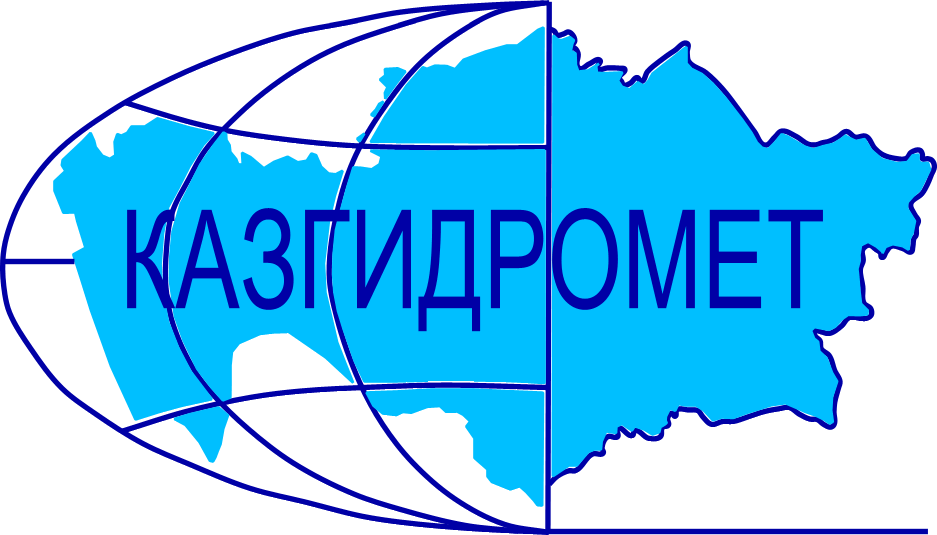 Филиал Республиканского государственного предприятия на праве хозяйственного ведения "Казгидромет" Министерства экологии и природных ресурсов РК по Восточно-Казахстанской и Абайской областямФилиал Республиканского государственного предприятия на праве хозяйственного ведения "Казгидромет" Министерства экологии и природных ресурсов РК по Восточно-Казахстанской и Абайской областямг. Усть-Каменогорск   ул. Потанина, 12г. Усть-Каменогорск   ул. Потанина, 12Тел. 76 79 05, 70 14 40Название гидрологического постаКритический уровеньводы смУровень воды смИзменение уровня воды за сутки ±смРасход воды, м³/сек Ледовая обстановка и толщина льда смр. Кара Ертис - с. Боран5253153429р. Ертис - с. Абылайкит3001757р. Ертис - с. Уварова30527р. Ертис - с. Баженово48149р. Ертис - г. Семей45031778р. Ертис - с. Семиярка55015561540Навалы льда на берегах, ледоход 10%р. Бас Теректы - с. Мойылды1611329.5р. Калжыр - с. Калжыр4811778.9р. Кандысу - с. Сарыолен7637.71р. Богаз - с. Кызыл Кесик22111.35р. Каргыба - с. Есим3772р. Улкен Бокен - с. Джумба306663.2р. Кайынды - с. Миролюбовка2375р. Куршим - с. Маралды2631134р. Куршим - с. Вознесенка31026722273р. Нарын - с. Кокбастау398639.1р. Нарын - с. Улкен Нарын2121256.9р. Буктырма - с. Берель29078550.3Остаточные заберегир. Буктырма - с. Барлык250(300з)802115Остаточные заберегир. Буктырма - с. Лесная Пристань530494421020Навалы льда на берегахр. Хамир - с. Малеевск22015141р. Акберел (Aкбулкак) – с. Берел245215.8Неполный ледоставр. Аксу - с. Аксу105-536.6Навалы льда на берегахр. Урыль - с. Урыль14502.40Остаточные заберегир. Черновая - с. Черновое (Аккайнар)505-54.23р. Левая Березовка - с. Средигорное2001843518.9р. Тургысын - с. Кутиха117-1196.7Остаточные заберегир. Березовка - с. Соловьево2933236.8р. Сибе - с. Алгабас1545р. Абылайкит - с. Самсоновка4203903548.7р. Тайынты – с. Асубулак312023.1р. Смолянка - с. Северное7421.24р. Шаровка - с. Шаровка2070р. Ульби - г. Риддер36237р. Ульби - с. Ульби Перевалочная38030412586р. Киши Ульби - с. Горная Ульбинка3803102р. Дресвянка - с. Отрадное105-513.7р. Улан - с. Герасимовка4403821310.4р. Глубочанка - с. Белокаменка334316-65.39р. Красноярка - с. Предгорное350321525.8р. Оба - с. Каракожа2793563Навалы льда на берегах, ледоход 20%р. Оба - с. Верхуба45036252р. Оба - г. Шемонаиха430370571340Ледоход 10%р. Малая Убинка - с. Быструха58020р. Жартас - с. Гагарино16612.33р. Кызылсу - с. Шалабай21738.41р. Шар - аул Кентарлау490462-598.5р. Шар – г. Чарск3244вдхр. Буктырма - п. Тугыл3906Ледяные поля 10%, лед относит от берегавдхр. Буктырма - с. Аксуат3815Подвижка льда, лед относит от берегавдхр. Буктырма - с. Куйган39710Подвижка льда, лед относит от берегавдхр. Буктырма - с. Хайрузовка4017Закраины 10%, лед подняло,вода на льдувдхр. Буктырма - с. Заводинка4068Промоины 10%, вода на льду, лед потемнел, лед подняловдхр. Буктырма - с. Селезневка3998Закраины 10%, вода на льду, лед подняловдхр. Буктырма - г. Серебрянск3978р. Аягоз - с. Тарбагатай12279.40р. Аягоз - г. Аягоз2743р. Уржар - с. Казымбет 1281016.4р. Емель - п. Кызылту 147514.8Название ГЭСНормальный подпорный уровеньНормальный подпорный уровеньУровеньводы, м БСОбъем,км3Сброс,м3/сФактический приток, м3/сПримечаниеНазвание ГЭСУровеньводы, м БСОбъем,км3Уровеньводы, м БСОбъем,км3Сброс,м3/сФактический приток, м3/сПримечаниеБ ГЭС (сброс среднее суточный)394.8449.62390.9330.5481462040данные Б ГЭС за 2023 год389.4824.638352У-КА ГЭС (08:00 ч.)327.840.66327.180.632351Шульбинская ГЭС (08:00 ч.)240.02.39241.142.70125801930Ульби+Оба